JUDGE SARA MARTINEZ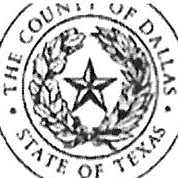 3443 SI. Francis AveDallas, TX 75228FOR COURT USE ONLY:214.943.6980CASE NO. JPC		-51JUSTICE OF THE PEACE COURT PCT, 5, Pl, l, DALLAS COUNTY, TXPETITION: DEBT CLAIM CASEPLAINTIFF	 _ VS,DEFENDANT(S):	 _Defendant(s) Address/City/State/Zip	­COMPLAINT: The basis for the claim which entitles the plaintiff to seek relief against the defendant is:RELIEF: Plaintiff seeks damages in the amount of$ 	 _SERVICE OF CITATION: Service is requested on defendants by personal service at home or work or by alternative service as allowed by the Texas Justice Court Rules of Court. Other addresses where the defendant(s) may be served are:ADDITIONAL INFORMATION (CASE BASED ON CREDIT CARD, REVOLVING ACCOUNT, OR OPEN ACCOUNT):Account/Credit Card Name:	 Account	Number (may be masked):	 _Date of Issue/Origination:	Date of Charge-Off/Breach:	Amount Owed$	 as of 	ADDITIONAL INFORMATION (CASE BASED ON PROMISSORY NOTE OR OTHER PROMISE TO PAY PERSONAL OR BUSINESS LOAN):Date/Amount of Original Loan:		\		Repayment Accelerated? 	 Date	Final Payment Due:   	_Amount Due on Final Payment Date $  	-=Amount Due $		as of 	ONGOING INTEREST: Plaintiff D does, orD does not seek ongoing interest. If so, this interest is based on the followingcontractual/statutory reason:	 due as of 	 _and should be at %.$	of interest wasASSIGNMENT OF CLAIM: Plaintiff  D was or D was not assigned or otherwise transferred this claim. If so, the originalclaimant/creditor was		subsequent holders were	and the date the case was assigned/transferred to plaintiff was	JURY REQUESTD I request a jury trial. (Thefee is $22 and must be paid at least 14 days before trial unless you file aStatement of Inability to Afford Payment of Court Costs in compliance with Texas Rule of Civil Procedure 502.3.)I do not request a jury at this time,SERVICE BY EMAIL (Normally, documents in this case are sent by mail. if it is easier for you, you con choose to get some of the documents sent by email. if you choose to get documents by email, you must have an email account where you con receive, open, and view large attachments, and it is important that you check this email account every day. Even if you receive some documents by email, you will still receive some documents about the case by mail or personal service, so you must not ignore any documents from the court or other parties received by mail or personal service.)D Yes, I would like to receive documents related to this case by email at this email address:No, I do not want to receive any documents by email.D If you wish to give your consent for the answer and any other motions or pleadings to be sent to your email address, please check this box, and provide your valid email address:	 _Petitioner's Printed Name	Signature of Plaintiff or AttorneyDEFENDANT(S) INFORMATION (if known):DATE OF BIRTH: 	_*LAST 4 NUMBERS OF DRIVER LICENSE:	*LAST 4 NUMBERS OF SOCIAL SECURITY: 		 DEFENDANT'S PHONE NUMBER:	 _Address of Plaintiff's Attorney, if any, or Plaintiff if noneCity	State	ZipPhone & Fax No. of Plaintiff's Attorney, if any, or Plaintiff if none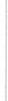 Justice of the Peace 5-1 ClerkCASE NO. JPC	-51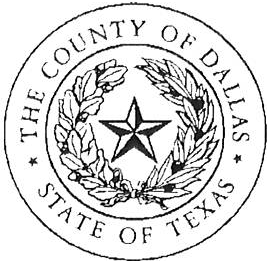 DEFENDANT(S)§	DALLAS COUNTY, TEXASSERVICE MEMBER AFFIDAVIT BY PLAINTIFFPlaintiff, or Plaintiffs representative, being duly sworn on oath deposes and says that, to the best if my knowledge, Defendant(s):is not in the militaryis not on active duty in the militaryis not in foreign county on military serviceis on active military duty and/or is subject to the Service Members Civil Relief Act of 2003 has waived his rights under the Service members Civil Relief Act of 2003Military status is unknown at this time.Plaintiff/ RepresentativeSubscribed and sworn to before me on this the		day of	20Notary Public or Clerk of the CourtDepartment of Defense Service Members Civil Relief Act Websitehttps://  www.dmdc.osd.miI/ appj/scra/Penalty for making or using false affidavit-a person who makes or uses an affidavit knowing it to be false, shall be fined as provided in title 18 United States Code, or imprisoned for not more than one year, or both.Justice Court Civil Case Information SheetCause Number (for Clerk Use Only) JX		-	OSTYLED 	vs.(e.g.. John Smith v. All American Insurance Co: In re Mary i\nn Jones: In the Matter of the Estate of George .Jackson)A civil case information sheet must be completed and submitted when an original petition is filed to initiate a new suit. The information should be the best available at the time of filing. This sheet, required by Rule of Civil Procedure 502, is intended to collect information that will be used for statistical purposes only. It neither replaces nor supplements the filings or service of pleadings or other documents as required by law or rule. The sheet does not constitute a discovery request, response, or supplementation, and it is not admissible at trial.Jud2e Sara Martinez3443 St. Francis AveEmaiI: JPSIcourt@.dallascounty.orgJustice of the Peace, Precinct 5, Place 1Dallas, Texas 75228East Dallas Government CenterPhone 214.943.6980r-ax 214.943.2871PLAINTIFF§§JUSTICE OF THE PEACE COURTvs.§§PRECINCT 5, PLACE 11.		Contact information for person completing case information sheet:1.		Contact information for person completing case information sheet:1.		Contact information for person completing case information sheet:2.  Names of parties in case:2.  Names of parties in case:Plaintiff(s):.- -NameNameNamePlaintiff(s):.- -AddressApt/SuiteCityStateZipDefendant(s):Defendant(s):EmailEmailEmailDefendant(s):Defendant(s):TelephoneTelephoneTelephoneDefendant(s):Defendant(s):TelephoneTelephoneTelephoneFaxFaxFaxFaxFaxFaxState Bar No.State Bar No.State Bar No.State Bar No.State Bar No.State Bar No.[Attach additional page as necessary to list ALL parties][Attach additional page as necessary to list ALL parties]SignatureSignatureSignature[Attach additional page as necessary to list ALL parties][Attach additional page as necessary to list ALL parties]3.	Indicate case type, or identify the most imoortant issue in the case (select only 1):3.	Indicate case type, or identify the most imoortant issue in the case (select only 1):3.	Indicate case type, or identify the most imoortant issue in the case (select only 1):3.	Indicate case type, or identify the most imoortant issue in the case (select only 1):3.	Indicate case type, or identify the most imoortant issue in the case (select only 1):Debt Claim: A debt claim case is a lawsuit brought torecover a debt by an assignee of a claim, a debt collector or collection agency, a financial institution, or a person or entity primarily engaged in the business of lending money at interest.The claim can be for no more than $20,000, excluding statutory interest and cou1t costs but including attorney fees, if any.Debt Claim: A debt claim case is a lawsuit brought torecover a debt by an assignee of a claim, a debt collector or collection agency, a financial institution, or a person or entity primarily engaged in the business of lending money at interest.The claim can be for no more than $20,000, excluding statutory interest and cou1t costs but including attorney fees, if any.Debt Claim: A debt claim case is a lawsuit brought torecover a debt by an assignee of a claim, a debt collector or collection agency, a financial institution, or a person or entity primarily engaged in the business of lending money at interest.The claim can be for no more than $20,000, excluding statutory interest and cou1t costs but including attorney fees, if any.Evict7on: An eviction case is a lawsuit brought to recoverpossession of real property, often by a landlord against a tenant. A claim for rent may be joined with an eviction case if the amount of rent due and unpaid is not more than $20,000,excluding statutory interest and court costs buy including attorney fees, if any.Evict7on: An eviction case is a lawsuit brought to recoverpossession of real property, often by a landlord against a tenant. A claim for rent may be joined with an eviction case if the amount of rent due and unpaid is not more than $20,000,excluding statutory interest and court costs buy including attorney fees, if any.Repair and Remedy: A repair and remedy case is alawsuit filed by a residential tenant under Chapter 92, Subchapter B of the Texas Property Code to enforce the landlord's duty to repair or remedy a condition materially affecting the physical health or safety of an ordinary tenant. The relief sought can be for no more than $20,000, excluding statutory interest and cowt costs but including attorney fees, if any.Repair and Remedy: A repair and remedy case is alawsuit filed by a residential tenant under Chapter 92, Subchapter B of the Texas Property Code to enforce the landlord's duty to repair or remedy a condition materially affecting the physical health or safety of an ordinary tenant. The relief sought can be for no more than $20,000, excluding statutory interest and cowt costs but including attorney fees, if any.Repair and Remedy: A repair and remedy case is alawsuit filed by a residential tenant under Chapter 92, Subchapter B of the Texas Property Code to enforce the landlord's duty to repair or remedy a condition materially affecting the physical health or safety of an ordinary tenant. The relief sought can be for no more than $20,000, excluding statutory interest and cowt costs but including attorney fees, if any.Small Claims: A small claims case is a lawsuit broughtfor the recovery of money damages, civil penalties, personal property, or other relief allowed by law. The claim can be for no more than $20,000, excluding statutory interest and court costs but including attorney fees, if any.Small Claims: A small claims case is a lawsuit broughtfor the recovery of money damages, civil penalties, personal property, or other relief allowed by law. The claim can be for no more than $20,000, excluding statutory interest and court costs but including attorney fees, if any.